(Página 1 de 3)				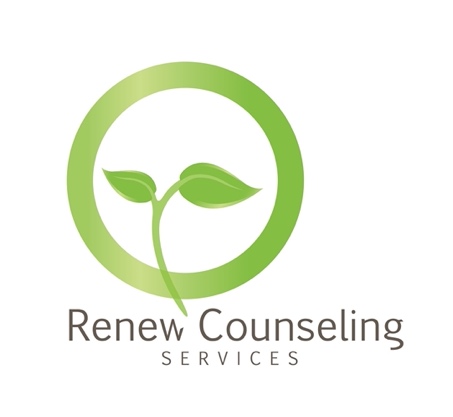 Todo paciente de Renew Counseling LLC (Renew) que esté recibiendo servicios de salud conductual a través de Teletherapy technologies debe entender y aceptar la información en este documento.  Teleterapia es el mecanismo por el cual se ofrecen los servicios de salud conductual usando tecnología interactiva (el uso de audio, video u otros medios de comunicaciones electrónicas) entre el médico y el paciente quienes no están en la misma ubicación física. Las tecnologías interactivas utilizadas en Teleterapia incorporan protocolos de seguridad de la red de cadenas y el software para proteger la confidencialidad de la información del paciente transmitida a través de cualquier canal electrónico.  Estos protocolos incluyen medidas para proteger datos y asistir en proteger contra la corrupción intencional o no intencional. La grabación de servicios en la manera que sea sin el consentimiento del terapeuta NO es permitido. Si Renew descubre que un paciente está grabando sesiones de terapia sin el permiso del terapeuta, Renew le pondrá fin a los servicios de ese paciente inmediatamente.  Beneficios y LimitacionesLa teleterapia es proveída con el uso de tecnología  (incluyendo, pero limitado al video, teléfono, texto, apps/ aplicaciones, y correo-electrónico) y puede ser que no se trate directamente de comunicaciones de cara a cara. Hay beneficios y limitaciones a este servicio. A pesar de la sofisticación de la tecnología hoy en día, alguna de la información que los terapeutas ordinariamente recibirían durante una consultación en persona posiblemente no esté disponible en teleconsultación.  Dicha información podría en algunas situaciones hacerlo más difícil para que el terapeuta entienda los problemas del paciente y así poder ayudar al paciente a mejorar.  Durante los servicios de Teleterapia, los terapeutas no pueden tocar físicamente al paciente o rendirle asistencia de emergencia si el paciente sufre una crisis. Requisitos de TecnologíaPara recibir servicios de Teleterapia, el paciente tiene que estar familiarizado con y tener acceso a la tecnología apropiada.  Esta tecnología típicamente requiere una computadora personal, una computadora portátil, una tableta o teléfono celular, también deben tener acceso al internet de banda ancha adecuado para transmitir videos.El intercambio de información a través de Teleterapia no es directo, y el intercambio de papeleo es probablemente proveído por medios electrónicos o a través del correo.Durante la consulta de Teleterapia del paciente, los detalles del historial médico del paciente e información de su salud personal pueden ser discutidos con profesionales de salud conductual a través del uso de video interactivo, audio o tecnología de telecomunicaciones.  Se recomienda tener conexiones ethernet, porque usando conexiones de Wi-Fi puede comprometer la señal y/o la confidencialidad de comunicación o lo que es comunicado.  Si los pacientes usan Wi-Fi, Renew recomienda que ellos usen solamente transmisiones de Wi-Fi privadas y no usen una conexión de Wi-Fi que es compartida o propiedad de una compañía o de otra entidad ya que la confidencialidad no puede ser garantizada.Terapeutas LocalesSi la necesidad de servicios en persona o de cara a cara se presenta, es la responsabilidad del paciente comunicarse con terapeutas en el área del paciente o comunicarse con el terapeuta en la oficina de salud conductual del paciente para una cita en persona o con su médico primario si el terapeuta de salud conductual no está disponible.  La disponibilidad de citas con estos profesionales puede variar, y si el paciente está pasando por una crisis que requiera atención inmediata, el paciente debe ir a una sala de emergencia de un hospital o llamar al 911.(Página 2 de 3)Autodeterminación El paciente puede rehusar cualquiera de nuestros servicios de Teleterapia a cualquier hora sin perjudicar el acceso al tratamiento futuro, a otros servicios y a los beneficios del paciente. El paciente no tiene que responder a ninguna pregunta que él piense sea inapropiada o dar respuesta a la cual el paciente no desea  que ninguno de los presente en el local dónde están oiga.  Sin embargo, el uso de un buen diagnóstico depende de la información, y el tratamiento depende del diagnóstico, así que, si el paciente no revela cierta información el paciente lo hace asumiendo el riesgo de que una diagnosis no se pueda hacer o se haga incorrectamente.  Si eso pasara, el tratamiento basado de Teleterapia del paciente podría ser menos exitoso de lo que en otras formas sería, o podría fracasar por completo.El Riesgo de la TecnologíaLos servicios de Teleterapia dependen de la tecnología, que permiten una mayor comodidad en entrega de servicios.  Sin embargo, el transmitir información por medio de la tecnología crea riesgos que incluyen, pero que no están limitados a  infracciones de confidencialidad, robo de información personal, información de comunicación inadecuada entre el paciente y el terapeuta, y la interrupción del servicio a causa de las dificultades técnicas.  Por igual, la Teleterapia es un nuevo método de entrega para los profesionales de servicios de salud conductual,  en un campo todavía no validado completamente por la investigación.  Como tal, puede tener riesgos potenciales, posiblemente incluyendo algunos que aún no son reconocidos.Plan de ModificaciónEl terapeuta del paciente y el paciente regularmente valorarán lo apropiado de continuar la entrega de servicios  por medio del uso de la tecnología con la que acordaron, y ellos modificarán el plan de uso de la tecnología de acuerdo a la necesidad.Interrupción de Servicio y Protocolo de EmergenciaSi el servicio llega a ser interrumpido todo esfuerzo será hecho para volver a conectar los servicios.  En las emergencias, en el caso de interrupción de servicio, o por razones rutinas o administrativas, posiblemente sea necesario comunicarnos por otros medios de comunicación.  Para otros medios de comunicación, recordatorios en texto, llamadas telefónicas o un correo-electrónico seguro será la forma de comunicación utilizada.  Estados de cuenta declarando  balances serán enviados por medio de un correo-electrónico seguro. Los clientes pueden usar el Portal de Terapia de Renew Counseling para pedir y cancelar citas.Limitaciones de ConfidencialidadBajo la ley, y a pesar de la forma de comunicación que utilice el paciente en trabajar con el terapeuta del paciente, al terapeuta del paciente se puede requerir que informe a las autoridades de información sugiriendo que el paciente ha estado envuelto en o intenta estar envuelto en conducta que pueda poner en peligro al paciente o a otros.  Compañías de seguro, esos autorizados por el cliente, y esos permitidos por la ley también pueden tener acceso a los registros o comunicaciones del paciente. Responsabilidades del PacienteEs la responsabilidad del paciente mantener privacidad de su parte en la comunicación.  Pasos para mantener la privacidad incluyen, pero no están limitados a, estar envueltos en servicios de Teleterapia en un local privado, no público,  dónde otros no puedan oír lo que usted está diciendo.También, los pacientes deben usar su propio equipo para participar en servicios de Teleterapia y no equipo que le pertenezca a otra persona, y específicamente no equipo o redes (networks) que le pertenezca al empleador del (Página 3 de 3)paciente.  Cualquier información puesta en la computadora de un empleador puede ser considerada por la corte de pertenecer al empleador del paciente, y la privacidad del paciente puede ser así comprometida.Almacenamiento y RegistrosLa comunicación del paciente intercambiada con el terapeuta del paciente será guardada en forma escrita en una Nota de Progreso o Nota de Proceso archivada en el Registro Electrónico de Salud del paciente mantenido por Renew.  De ninguna forma será el contenido de los servicios de Teleterapia grabado en video o audio sin el consentimiento y permiso firmado del cliente.  Los registros del paciente pueden ser usados para la evaluación de programa de tele-salud, educación, e investigación, pero si es usada de esta manera, ningún paciente será personalmente identificado.Leyes y NormasLas leyes y normas profesionales que aplican a un servicio conductual en persona también aplican a servicios de tele-salud.  Este documento no reemplaza otros acuerdos, contratos, o documentación de consentimiento informado, incluso esos definiendo las responsabilidades del paciente con respeto a gastos incurridos por servicios profesionales ofrecidos por Renew, que incluyen servicios de Teleterapia, y esos definiendo las responsabilidades del paciente por cargos de cancelaciones no hechas a tiempo para citas de terapia, que incluye citas de servicio Teleterapéutico.New Counseling Services, LLC 214 Breckenridge Lane, STE 114, Louisville, KY 40207 2202 Commerce Parkway, STE E, LaGrange, KY 40031 p. 502-653-7211 f. 502-416-0723 www.renewcounselingservices.org 